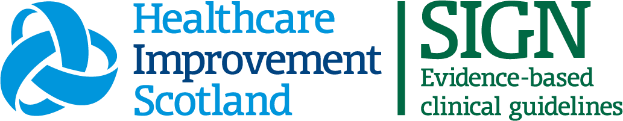 Application to become involved in update of SIGN guideline on Care of deteriorating patientPlease return your completed form to Karen Graham, Public Involvement Advisor, karen.graham2@nhs.scot by Friday 25 February 2022Name:Job title (if applicable):Address:Phone number:E-mail address:Name of nominating organisation (if applicable): Named contact from organisation (if applicable):Address:Phone number: E-mail address:Which of the following categories is applicable to the applicant?Which of the following categories is applicable to the applicant?Representative/employee of a voluntary organisation supporting people who use a service which relates to the guideline topicHas lived experience which relates to the guideline topic (as either a service user/patient/carer of a person)Other (please specify):Other (please specify):Personal statement:I consent to SIGN sharing my details, with other patient and public involvement staff within Healthcare Improvement Scotland (Please tick the box)  